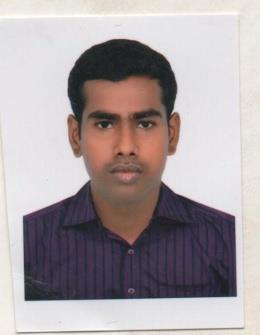 UdhayakumarEmail: udhayakumar.370077@2freemail.com ObjectiveSeeking to evolve as a successful professional and leverage my technical and professional expertise to grow in your esteemed organisation.Professional ExperienceNovember 2016 – Present Boston Consulting Group, Dubai, UAE Office Assistant May 2015 – October 2016 Al-Futtaim Electronics, Dubai, UAE Office Assistant July 2014 – March 2015 Sutherland Global Service, Chennai, India Customer Care Executive July 2013 – June 2014 CSC – Computer Software College, Ramanathapuram, India Office Assistant Education2013 - Bachelor of Computer Application in BCA Caussanel Arts and Science College, Alagappa University, Karaikudi Percentage of 70% 2010 - Higher Secondary at Govt. Higher Sec School Percentage of 52% 2008 - SSLC at Govt. Higher School Percentage of 80% Technical SkillsGood knowledge of Internet Computer Proficiency:  C, C++ & JAVA Package: MS Office - Word, Excel, PowerPoint, Outlook Languages: C- Language, HTML Skills and StrengthsGood communication skills Reliable and responsible Management & organization skills Strongly committed to assigned task Extra Curricular ActivitiesGood knowledge of computer & programming Attended seminar on interviewing skills and active communication skills DeclarationI hereby declare that the above mentioned information is true to the best of my knowledge.Date	SignatureDubai	UdhayakumarPersonal ProfileName:UdhayakumarDate of Birth:19/12/1991Additional Qualification:DWA (Diploma in Web Animation)Gender:MaleMarital Status:SingleNationality:IndianEmail Address:udhayakumar.370077@2freemail.com Language Skills:English, Tamil & HindiHobbies:Reading, Playing Cricket, Volleyball, Football